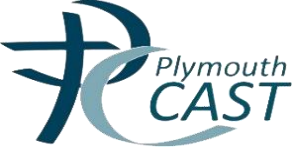 Health and Safety  Policy Policy administrationo Document Control Changes History Approvals This policy requires the following approvals: National/Local Policy  ☐ This policy must be localised by schools. ☒ This policy must not be changed. Position with the Unions  Does the policy require consultation with the National Unions under our recognition agreement? ☐ Yes ☒ No  If yes, the policy status is: ☐ Consulted and Approved ☐ Consulted and Not Approved ☐ Awaiting Consultation.  Distribution  This document has been distributed to:Page 2 of 41 o TABLE OF CONTENTS VISION AND VALUES 5 INTRODUCTION 5 SECTION 1 – STATEMENT OF INTENT 6 SECTION 2 - ORGANISATION 7 2.1 The Duties of the Employing Body (Plymouth CAST MAT) 7 2.2 The Duties of the Trust Estates & Facilities Manager 9 2.3 The Duties of the Head Teacher 10 2.4 The Duties of the Schools’ Business Manager 12 2.5 The Duties of the Health and Safety Coordinator 13 2.6 The Duties of the Health and Safety Governor 14 2.7 The Duties of Heads of Departments, Team Leaders, and Supervisory Staff15 2.8 The Duties of all Members of Staff 16 2.9 The Duties of all students 16 2.10 The Duties of all Contractors 17 SECTION 3 – SYSTEM 18 3.1 System 18 SECTION 4 – ARRANGEMENTS 19 4.1 OSHENS 19 4.2 Accident and Incident Reporting 21 4.3 Asbestos 21 4.4 Communication 22 4.5 Consultation 22 4.6 Contractors 23 4.7 Curriculum Activities 24 4.8 Display Screen Equipment (DSE) 24 4.9 Electrical Safety 24 4.10 Fire and Emergencies 25Page 3 of 41 o 4.11 First Aid 26 4.12 Hazardous Substances 26 4.13 Legionella 27 4.14 Lettings & Shared Use of Premises 27 4.15 Lone Working 28 4.16 Maintenance of Plant and Equipment 28 4.17 Medication 29 4.18 Monitoring (AUDITING) 29 4.19 Moving and Handling 31 4.20 Movement Around Site 31 4.21 Off-site visits 32 4.22 Pandemics and Infection Control 32 4.23 Personal Safety and Security 33 4.24 Radioactive Sources 34 4.25 Radon Gas 34 4.26 Risk assessments 35 4.27 Stress and Wellbeing 37 4.28 Training 37 4.29 Tree Safety Management 38 4.30 Working at Height 39 4.31 Work Experience 40 4.32 Workplace Safety 40Page 4 of 41 o ● VISION AND VALUES Plymouth CAST is a multi-academy trust of Catholic schools which is part of the mission of  the Catholic Church dedicated to human flourishing and the building of a kingdom of peace,  truth, and justice. The Trust is to be conducted in all aspects in accordance with canon law  and the teachings of the Roman Catholic Church and at all times to serve as a witness to the  Catholic faith in Our Lord Jesus Christ. Our vision and values are derived from our identity as a Catholic Trust. Central to our vision  is the dignity of the human person, especially the most vulnerable. Our schools are dedicated  to providing an education and formation where all our pupils and young people flourish in a  safe, nurturing, enriching environment. All governors in our schools are expected to be  familiar with the vision, mission, values, and principles of the Trust and not in any way to  undermine them. They should support and promote the vision and conduct themselves at all  times in school and on school business according to the vision and principles of the Trust. ● INTRODUCTION Plymouth CAST expects all its employees to recognise their obligations to each school within  the Multi-Academy Trust, the public, pupils, and other employees and to provide consistently  high standards of education and performance at all times and in accordance with Plymouth  CAST’s vision, mission, and principles. Page 5 of 41 o ● SECTION 1 – STATEMENT OF INTENT The Board of Directors of the Plymouth CAST Multi Academy Trust will strive to achieve the  highest standards of health, safety, and welfare consistent with their responsibilities under  the Health and Safety at Work etc. Act 1974 as well as those areas listed in the current  Department for Education guidance for school health and safety policies. This statement sets out how these duties will be conducted and includes a description of the  Trust’s and individual school’s organisation and arrangements for dealing with different areas  of risk. It establishes specific responsibilities at all levels of the Trust and individual school  organisation. It also outlines the general arrangements put in place to manage these areas  of risk and hence to meet the Academy’s obligations under the law. This policy will be brought to the attention of all members of staff at induction; a copy is  available to view online, and on request. This policy statement and the accompanying organisation and arrangements will be reviewed  annually, all changes will be brought to the attention of all staff, and where appropriate, the  students. Everyone, at all levels of the Plymouth CAST Multi Academy Trust must comply with this  policy. Serious breaches of this policy may be dealt with under a disciplinary policy. Signed by:  Zoe Batten  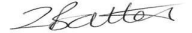 CEO of Plymouth CAST MAT Date: 08 September 2023  Ruth O’Donovan 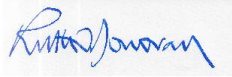  Chair for the Plymouth CAST MAT  Date: 08 September 2023 Policy review date: August 2024Page 6 of 41 o ● SECTION 2 - ORGANISATION o 2.1 The Duties of the Employing Body (Plymouth CAST  MAT) ● To produce and regularly review the Health and Safety Policy for all schools within  the Trust. This policy will reflect the requirements of the Health and Safety at Work  etc. Act 1974 by outlining arrangements to ensure, so far as is reasonably  practicable, the health, safety and wellbeing of staff, students and others affected by  the organisation. ● To monitor both compliance with, as well as the effectiveness of, this policy ● To provide adequate resources, including training, to meet the academy’s legal  responsibilities as well as compliance with this policy. ● To assist the Employing Body in discharging its legal obligations, the Trust has  appointed the Devon Health and Safety Service as its ‘competent person’ as defined  by the Management of Health and Safety at Work Regulations 1999. ● The Chief Executive Officer of Plymouth CAST is ultimately responsible for the  Trust’s compliance with Health and Safety legislation. If the Chief Executive Officer  has any concerns with levels of risk or available resources, they must immediately  refer the issue to the Chair of Plymouth CAST Board in writing, copied to the Chair of  Audit and Risk sub-committee. ● The Chief Executive Officer of Plymouth CAST will ensure that an annual report on  health and safety is presented to the Plymouth CAST board, annually in the month of  October. ● The specific arrangements adopted will be guided by the Devon Health and Safety  Service’s Health and Safety Arrangements Notes for Academies. ● The employing body has taken reasonable steps to protect staff, pupils, and others  from serious contagious diseases. Infection Prevention Control (IPC) measures must  be part of the school’s risk assessment process. In an outbreak situation a risk  assessment should be completed and the school’s emergency and contingency  plans to be enacted in the event of an outbreak. Trust Health & Safety contacts and lines of communicationPage 7 of 41 o General Health & Safety  Issue Identified Significant Health & Safety  issue or emergency Headteacher Devon Health & Safety  Service Trust Estates and  Facilities Manager Trust Estates and  Issue Resolved YES Issue Resolved NO It is expected that staff will Facilities Manager follow this flow chart and  escalate a Health and  Safety issue or  emergency in a timely  manner to allow for a  prompt resolution. Chief Operating Officer Chief Operating Officer Issue Resolved YES Issue Resolved NO Board of Directors Issue Resolved Chief Executive Officer YESFlow chart for the management and resolution of Health and  Safety issues within Plymouth CAST Page 8 of 41 o SECTION 2 - ORGANISATION o 2.2 The Duties of the Trust Estates & Facilities Manager The Trust Estates and Facilities Manager has the functional oversight for the effective  governance and management of health and safety and estates management across all  Plymouth CAST sites.  In particular, the manger will: - ● support the Plymouth CAST Board of Directors, the Chief Executive Officer, and the  Chief Operating Officer (COO) with Health, Safety, and Estate matters across the  multi-academy trust. ● be the Trust’s first point of contact for significant incidents and accidents. Undertake  technical investigations and accident investigations as required for reporting onto the  Senior Executive Leadership. ● commission, lead, chair, or support investigations (including technical investigations)  as required. Recommend or appoint competent members to the Investigation Team. ● work with and monitor the Devon County Council Health & Safety Service contracted  to fulfil the role of Competent Person to ensure the key business objectives are  effectively delivered across the Trust. ● liaise with the Competent Person to evaluate the effects of any notified new or  proposed health and safety legislation upon the Trust activities and advise accordingly. ● represent Plymouth CAST, (and act as the focal point), for all H&S and Estates  matters. Provide advice and guidance to promote a positive H&S culture in the  workplace in line with current policies and procedures, in addition to providing  guidance on wider estates, procurement and insurance matters. ● conduct individual or joint H&S inspections and audits across the Trust with the  Competent Person, and any other Plymouth CAST contractors as required. Review  H&S audits for all sites, and work with schools and approved contractors to ensure  shortcomings are rectified in a timely manner. ● monitor on an ad-hoc basis the safety performance of schools within the Trust and  bring to the attention of the COO any shortfalls identified. ● contribute to new policies and policy reviews. ● represent Plymouth CAST at relevant safety meetings and chair the Plymouth CAST  Health and Safety Committee. ● produce and present reports or joint H&S reports for the Plymouth CAST Board, the  Senior Leadership Management Team or Head Teachers as required. ● produce health and safety alerts or briefings for the Trust as required.  ● undertake the initial safety induction briefing for all new or transferred Head Teachers,  Deputy Head Teachers, and Schools’ Business Managers.Page 9 of 41 o ● assist with the selection of appropriate H&S courses to meet the agreed training  objectives. Identify individual training needs to meet business objectives, succession  planning and as part of the appraisal process. ● arrange and chair any appropriate H&S and Estates forums or committees as deemed  necessary. ● assist with the selection and appointment of competent CDM Duty Holders,  contractors, sub-contractors, and staff across Plymouth CAST in compliance with  current legislation.  ● review Plymouth CAST contractor risk assessments as required.  ● undertake the role of project representative for any specified contract placed under the  post holder’s authority.  ● randomly monitor contractor’s performance on site, and stop any projects where  performance falls short of legislative or contractual requirements, or where  continuance would jeopardise safety. Conduct either in own right or joint H&S  inspections and audits of contractors as required. ● meet the Directors or Senior Management of any companies where H&S performance  is below the legislative or contractual requirements. Discuss and agree a way forward  to allow work to continue, or where agreement cannot be reached to prevent  recommencement until discussions take place with the COO to agree a way forward.  This could involve the removal of the contractor or the termination of a contract and  the removal of the company from the vendor base.  SECTION 2 - ORGANISATION o 2.3 The Duties of the Head Teacher The Head Teacher has day-to-day responsibility for health and safety management of their  school and will take all reasonably practicable steps to ensure the health and safety of  students, staff and others using the school premises or participating in school sponsored  activities.  In particular, the Head Teacher will: - ● produce and regularly review the procedures for their school to follow to comply with  the Plymouth CAST Health and Safety Policy. ● attend all mandatory H&S training where non-attendance shall require approval in  advance from the CEO in writing, unless there is a significant school H&S issue  requiring intervention or assistance from the Trust Estates and Facilities Manager. ● attend the one-day Senior Managers’ Premises Overview (Schools) course offered  by Devon County Council within 6 months of joining the Trust or appointment into  role and regular updating will take place on an annual basis.  ● complete the IOSH Managing Safely Course within 12 months of joining the Trust or  appointment into role with regular refresher training will take place every 3 years. ● ensure staff under their control attend or undertake mandatory H&S training where Page 10 of 41 o non-attendance shall require approval in advance from the Trust Estates and  Facilities Manager  ● ensure that suitable and sufficient risk assessments of work activities are  undertaken, that a written record of the significant findings of these assessments is  kept and that these assessments are subject to regular review and staff are  informed. ● where appropriate, ensure that safe systems of work are in place and followed. ● co-operate with the Employing Body to ensure that this policy and its associated  arrangements are implemented and complied with ● communicate the Health and Safety Policy and other appropriate information to all  relevant people including contractors. Employees are required to sign a local  register held by the Health and Safety Coordinator to confirm they have read and  understood the Health and Safety Policy. ● report to the Employing Body on health and safety performance and to monitor both  compliance with, as well as the effectiveness of, this policy. ● ensure that the premises, plant, and equipment are maintained in a safe and  serviceable condition. ● report to the Employing Body any significant risks or policy requirements which  cannot be met within their school budget. ● identify the training needs of staff and ensure they are competent to carry out their  roles and are provided with adequate information, instruction, and training. ● ensure consultation arrangements are in place for staff and their trade union  representatives where unions are represented in the school. ● monitor purchasing and contracting procedures to ensure health and safety is  included in specifications and contract conditions. ● receive reports from enforcement officers and advisory bodies and, where  appropriate, take relevant actions to address issues raised. ● promote a positive health and safety culture by leading by example. ● ensure that operational reporting of incidents (including a near miss event) is carried  out in accordance with Trust policy as set out in section 4.2. ● whilst overall responsibility for health and safety cannot be delegated the Head  Teacher may choose to delegate certain tasks to the Health and Safety Coordinator.  ● publish on their website the name and contact details of the Head Teacher,  Administrator, Premises/Site officer and designated Health and Safety Governor  (Ensuring that the contact details for the Health and Safety Governor will be a school  contact).Page 11 of 41 o SECTION 2 - ORGANISATION o 2.4 The Duties of the Schools’ Business Manager The Schools’ Business Manager is responsible for providing a comprehensive school  business management service to the hub schools including Finance, Human Resources,  Premises, Contracts and Administrative oversight. They have no direct line management but  have the functional oversight of the work of the school administration and premises staff.  The Business Manager will: - ● report any building, facilities, or Health & Safety concerns to the Trust Estates and  Facilities Manager. ● liaise with the Head Teacher, Caretaker and Trust Estates and Facilities Manager  regarding the maintenance of the school site and buildings, and the efficient operation  of all facilities on the property.  ● prioritise and agree with the Head Teacher, and the Trust Estates and Facilities  Manager where appropriate, all issues relating to non-minor building  improvements/repairs. ● liaise with contractors, working within agreed regulations and overseeing all building  maintenance and repair projects to their satisfactory conclusion. ● maintain a list of local preferred suppliers, and ensure schools refer to this preferred  supplier list when addressing minor repairs and maintenance. ● familiarise themselves with the main health and safety issues specific to each hub  school and how they relate to students, staff, visitors, and contractors. Consult with  the school’s designated Health & Safety Coordinator, ensuring all agreed compliance  checks are completed and correctly recorded and that the CAST Health and Safety  Policy is adhered to. ● ensure that the Caretaker and Head Teacher are fully aware of matters relating to  health and safety, in line with the Health and Safety Policy. ● ensure that documentation for health and safety and school maintenance programmes  are effectively retained. ● ensure each hub school is compliant with core buildings and maintenance legislation  and CAST agreed policies and procedures, by ensuring that the school Premises  Compliance Checklist is kept up to date. ● ensure that support staff undertake relevant health & safety training.Page 12 of 41 o SECTION 2 - ORGANISATION o 2.5 The Duties of the Health and Safety Coordinator All schools must appoint a named Health and Safety Coordinator with sufficient knowledge,  skills, and experience to undertake the role. In some cases, this role may be undertaken by  the School Administrator. Where schools are grouped together in pairs or more as a ‘cluster’  under an Executive Principal/Head Teacher, that person may choose to appoint a single  Health and Safety Coordinator for more than one school. However, each school must still  have a named point of contact on behalf of the school to liaise with the coordinator. The Health and Safety Coordinator has the delegated task of assisting the Head Teacher  discharge their duties in relation to day-to-day health and safety management. To do this the Health and Safety Coordinator will: - ● coordinate and manage the risk assessment process for their school. ● coordinate and manage the identification and implementation of any necessary safe  systems of work. ● coordinate general workplace monitoring inspections and performance monitoring  processes and report findings to the Head Teacher who in turn reports to Plymouth  CAST as the employer. ● coordinate records of external inspections and maintenance to plant or facilities and  ensure that remedial actions identified are either addressed without delay or brought to  the attention of the Head Teacher who reports to Plymouth CAST as the employer. ● assist with the identification of health and safety training needs and training delivery  across the school to ensure that staff and students are adequately instructed. ● collate accident and incident information and, when necessary, carry out accident and  incident investigations if qualified to do so, or they will seek assistance where  necessary. ● arrange periodic health and safety audits and liaise with the Head Teacher and  Employing Body in relation to findings and any associated remedial actions. ● arrange at least termly health and safety walks or inspections in conjunction with the  Local Governing Board (LGB) Health and Safety Governor and report any necessary  remedial actions to the Head Teacher. ● collect other inspection results from heads of departments, team leaders or supervisory  staff and report any issues to the Head Teacher.Page 13 of 41 o SECTION 2 - ORGANISATION o 2.6 The Duties of the Health and Safety Governor All schools must appoint a named Health and Safety Governor with sufficient knowledge,  skills, and experience to undertake the role.  The Health and Safety Governor has the delegated task of assisting the Head Teacher  discharge their duties in relation to day-to-day health and safety management.  Other than the duty of care placed upon everyone including visitors, pupils etc. the H&S  Governor does not hold legal responsibility for health and safety for the school. This always  remains with the Head Teacher who holds responsibility for H&S at the school. To do this the Health and Safety Governor will: - ● undertake a Health and Safety visit to the school to meet with the Head Teacher, (or a  member of staff delegated by the Head Teacher), at least yearly. ● walk the site visiting staff and pupil areas, and shall discuss, record or have made safe,  (if unable to resolve or cordon off the area of concern), any hazards found with the  potential to cause harm or injury to staff or pupils. These hazards shall be brought to  the attention of the Head Teacher as soon as possible.  ● check the list of observations or actions noted from their previous visit and will review  progress made against resolving them. ● use the Premises Compliance Checklist to ensure that school buildings and facilities  are being maintained and that all statutory compliance testing, checks and inspections  have been carried out and that all non-conformities have been addressed. ● review the Fire Alarm Logbook ensuring it is up to date and that alarms have been  tested and are functioning. Check that the school has conducted at least one fire alarm  evacuation per term. ● examine the school accident and incident logbook and, where appropriate, check that  any outstanding actions have been addressed and that any areas of concern have  been made safe. ● appropriately record any observations made, including outstanding actions or issues  raised since their last visit, as well as any new appropriate observations, actions or  issues noted.  ● discuss the actions taken to date, including the involvement of the Trust Estates and  Facilities Manager, where a serious incident or accident has occurred since their last  visit. They shall request the Head Teacher presents this information at the next  Governors Meeting.  ● deliver a report with their findings, observations, or concerns at the next Governors  meeting after their visit, at which point the Head Teacher and Governors shall decide  on the most appropriate way to resolve any issues. Page 14 of 41 o SECTION 2 - ORGANISATION o 2.7 The Duties of Heads of Departments, Team Leaders, and  Supervisory Staff The heads of departments/team leaders/supervisory staff have specific delegated tasks in  relation to health and safety management within their departments/subject areas.  They must ensure that: - ● they apply the arrangements described in this Health and Safety Policy to their own  department or area of work, including the arrangements described in any associated  guidance notes. ● staff they line manage or supervise are aware of and follow any externally adopted  health and safety guidance, and that they have undertaken a departmental health  and safety induction. ● risk assessments are undertaken for the work areas for which they are responsible  and that identified control measures are implemented. ● appropriate safe working procedures are brought to the attention of all staff under  their control and are enforced effectively. ● they take appropriate action on health, safety and welfare issues referred to them,  informing their Line Manager of any problems they are unable to resolve within the  resources available to them. ● they carry out regular inspections (with frequency of inspection determined by Policy,  Approved Code of Practice, or risk assessment) of their areas of responsibility and  report and record these inspections to the Head Teacher and the Employing Body  via the Health and Safety Coordinator. ● sufficient information, instruction, training, and supervision is provided to enable staff  and students to avoid hazards and contribute positively to their own health and  safety. ● all accidents (including near misses) occurring within their area of responsibility are  promptly reported and investigated.Page 15 of 41 o SECTION 2 - ORGANISATION o 2.8 The Duties of all Members of Staff Under the Health and Safety at Work etc. Act 1974 all employees have general health and  safety responsibilities. All employees are obliged to take care of their own health and safety  whilst at work along with that of others who may be affected by their actions. This also  applies to volunteers who are under the control of the school. Specifically, all employees have a responsibility to: - ● take reasonable care for the health and safety of themselves and others in  undertaking their work. ● always comply with the Plymouth CAST Health and Safety Policy. ● report all accidents and incidents to line management. ● cooperate with school management on all matters relating to health and safety. ● not intentionally interfere with or misuse any equipment or fittings provided in the  interests of health, safety, and welfare. ● report all defects in the condition of premises or equipment and any health and  safety concerns immediately to their line manager. ● ensure that they only use equipment or machinery that they are competent to use  after receiving suitable and sufficient training. ● make use of all necessary control measures and personal protective equipment  provided for safety or health reasons. SECTION 2 - ORGANISATION o 2.9 The Duties of all students Students, in accordance with their age and aptitude, are expected to: - ● exercise personal responsibility for the health and safety of themselves and others. ● observe standards of behaviour and dress consistent with safety and/or hygiene. ● observe all the health and safety rules of the school and the instructions of staff  given in an emergency. ● not wilfully misuse, neglect or interfere with facilities or equipment provided for their  and others’ health and safety.Page 16 of 41 o SECTION 2 - ORGANISATION o 2.10 The Duties of all Contractors All contractors who work on the school premises are required to identify and control any  risks arising from their activities and inform the Head Teacher, via the site manager or  school administrator, of any risk that may affect the staff, students, and visitors. All contractors must be aware of this Policy, and the associated emergency procedures,  and always comply with these requirements. In instances where the contractor creates hazardous conditions and refuses to eliminate  them or take measures to make them safe, the Head Teacher will take such actions as are  necessary to prevent staff, students and visitors being put at risk from injury. All contractors will need to comply with the Trust’s Child Protection policies and procedures  and the school will need to ensure that this information is advised and made available to all  contractors. Plymouth CAST has issued a Code of Conduct for contractors which must be followed  when on the school premises. A copy of which be found in the Plymouth CAST  Safeguarding Policy.Page 17 of 41 SECTION 3 – SYSTEM o 3.1 System A systematic approach to managing health and safety is applied within Plymouth CAST as  follows: - ● Plymouth CAST publishes a Health and Safety Policy (this document) and it  mandates the arrangements to be followed by all schools.  ● Head Teachers are required to review their procedures and identify the individuals  with roles and responsibilities within their school to enable them to comply with the  Plymouth CAST Health and Safety Policy. ● Each school will retain all health and safety documents in line with the Trust Retention  of Record Policy. ● Should a school need to produce a risk assessment from scratch; full guidance and  templates will be provided for most situations by the Devon County Council Health and  Safety Service via the OSHENS system. In addition, a blank template (RAA01) is also  available and can offer guidance on key points which should be considered within a  risk assessment. ● Plymouth CAST will centrally generate a small number of policies such as ‘accident  reporting’ or ‘driving on company business’ for which consistency is required across  the Trust. ● Any school can request expert support and intervention, if necessary, from the Devon  County Council Health and Safety Service, who are contracted to act as the Trust’s  ‘competent person’.  ● The Plymouth CAST Board will review school reporting under the OSHENS system at  every Health and Safety Committee meeting and will review and approve this policy  on an annual basis.  ● Overall responsibility for Health and Safety management and policy across the Trust  lies with the Chief Executive Officer. This cannot be delegated.  ● Responsibility for site safety at individual schools lies with individual Head Teachers  as ‘persons controlling premises’. This cannot be delegated.Page 18 of 41 ● SECTION 4 – ARRANGEMENTS o 4.1 OSHENS The general arrangements adopted by the Plymouth CAST Trust are guided by the Devon  Health and Safety Service’s Health and Safety Arrangements for Academies. These can be  accessed via the OSHENS (Occupational Safety, Health & Environmental Systems)  Document Library. This system applies to all schools within Plymouth CAST including  those that originally belonged to different Local Authorities and Counties. Any Plymouth CAST school without access or valid Log-in details to the OSHENS system  should immediately inform Plymouth CAST at admin@plymouthcast.org.uk Plymouth CAST schools must access the OSHENS system Document Library and ensure  that they have developed their own arrangements using the model risk assessments and  arrangements notes listed below. These assessments will be amended and adopted to  identify suitable and sufficient risk control measures to meet the minimum expectations  identified in this policy as well as legislative requirements. Guidance and information on the subjects below is available within the OSHENS system  Document Library. Please refer to page 35 of this policy for a list of useful risk  assessments. Accident and Incident Reporting  Whole School Risk Assessment Asbestos Monitoring and Control Curriculum Activities Display Screen Equipment Fire Safety First Aid Administering of Medicines Legionella Control Manual Handling Personal Safety and Security Radioactive Sources Radon Risk Assessment (RA) Procedures Stress/Employee Wellbeing Tree Safety Work Experience Working at Height Lone Working *Please note this list is not exhaustive and other areas may apply for example, if school  staff operate their own kitchen or the site has a swimming pool. Similarly, some areas  may not apply and can simply be deleted. The OSHENS system contains templates for  every relevant policy or risk assessment. If in doubt, please email  healthandsafety@devon.gov.ukPage 19 of 41 Plymouth CAST, as the employer, will centrally issue policy or guidance for the following  listed below. This is to ensure consistency across the Trust. Any school needing to adapt  these prescribed policies should consult the Plymouth CAST Health and Safety Committee  by notifying the Trusts Chief Finance and Operating Officer. ● Risk assessment for Driving on Company Business (available on Plymouth CAST Portal in the Policies Hub folder) ● Guidance on Control of Contractors Details for these specific policies will therefore be the same at each location. These further  arrangements are guided as above and must be approved by the Plymouth CAST MAT. The Plymouth CAST MAT also has a subscription to CLEAPSS via the Devon Health and  Safety Service. CLEAPSS guidance has been adopted to guide arrangements in Science,  Design and Technology, and Art.  The following publications have been adopted to guide arrangements for safety in specific  curriculum areas: ● ‘Safe Practice in Physical Education and School Sport’ Association of Physical  Education ‘AFPE’ http://www.afpe.org.uk/ ● ‘Outdoor Education, Visits and Off-Site Activities Health and Safety Policy’ Devon  County Council and Torbay Council, www.devonvisits.org.uk Page 20 of 41 SECTION 4 – ARRANGEMENTS o 4.2 Accident and Incident Reporting All accidents and near misses, without exception, involving employees and visitors must  be reported to Plymouth CAST. This will be achieved by the Head Teacher ensuring that  all accident details are entered onto the OSHENS on-line accident reporting system in a  timely and accurate manner, initially within 24 hours of a reportable incident. Further data  can then be added under ‘incident management’. Accidents to students and pupils should be recorded in the local accident book kept and  administered by the school. Those accidents to students and members of the public which  are work related, in that they have arisen out of a material defect or organisational failure  which needs addressing, must also be reported by entering accident details onto the  OSHENS on-line accident reporting system. Any accident to students and pupils that  results in them being sent home or receiving treatment from a medical practitioner (e.g., Paramedic, Nurse or taken to hospital) must also be entered into OSHENS.  Parents/carers will be notified immediately of all major injuries.  In addition to reporting in OSHENS, the Head Teacher must ensure the CEO of Plymouth  CAST, via the Trust Estates and Facilities Manager, is informed within 1 hour of any  incident involving staff, pupils, or any visitor to site, including contractors that requires  emergency services to attend or staff, pupils, or any visitor taken to hospital. Notification to the Director of Education and Standards and/or the COO can be deemed as  informing CEO. All accidents which fall within the scope of the Reporting of Injuries Diseases and  Dangerous Occurrences Regulations 2013 (RIDDOR) will be reported via the OSHENS on line accident reporting system. Onward notification to the HSE will be undertaken by the Devon Health and Safety Service. For full details relating to accident reporting arrangements, reference should be made to the  HSA01 Accident Information Arrangements Note. SECTION 3 – SYSTEM AND ARRANGEMENTS o 4.3 Asbestos The arrangements for the management of asbestos at every school will be detailed in a  site-specific Asbestos Management Plan (AMP).  The Asbestos Register will be made available to all staff and contractors prior to any work  commencing on the fabric of the building or fixed equipment that may contain asbestos.  Contractors will sign to acknowledge receipt and understanding of the Asbestos Register.  No work can commence until permission to work has been given by the authorising person  named in the AMP.  The authorising manager shall ensure: -Page 21 of 41 ● the AMP is reviewed annually or more frequently if the Asbestos Register  recommends this and that any changes are approved by the Employing Body. ● that the Asbestos Register is consulted at the earliest possible opportunity in the  planning process and that all work on the fabric of the building or fixed equipment is  approved via the completion of the ASBA1 Permit to Work form. ● a visual inspection of those asbestos containing materials remaining on site is  conducted and recorded on the ASBA2 form according to the frequencies identified  in the AMP. This provision is currently provided under SLA with the TDA. ● all changes to asbestos containing materials on site, whether due to removal works  or accidental damage, will be recorded in the Asbestos Register. All parties will ensure that any damage to materials known or suspected to contain  asbestos is reported to at the earliest opportunity. For full details relating to the management of asbestos, reference should be made to the  HSA04 Asbestos Management Arrangements Note as well as the Asbestos Management  Plan. SECTION 4 – ARRANGEMENTS  o 4.4 Communication Each school will make suitable and sufficient arrangements for the communication of all  health and safety issues to their staff. This can take the form of regular staff meetings, team  briefings and electronic notifications.  Each school will have and maintain a Health and Safety notice board, on which it will  display the completed Health and Safety Law poster (HS1), this policy, contact details for  the confidential staff Counselling Service and employee representatives and any other  health and safety advice or guidance that the school wishes to share or is mandated by the  Trust Estates and Facilities Manager. Detailed guidance and information about health and safety issues can be found in the  Devon Health and Safety Service’s Arrangements Note which are in the OSHENS  Document Library.  SECTION 4 – ARRANGEMENTS  o 4.5 Consultation All Teachers and Support Staff are represented at the Plymouth CAST Health and Safety  Committee. The terms of reference for this committee are published on the Plymouth  CAST website and a copy of the Committee Terms of Reference is available on request  from admin@plymouthcast.org.uk The committee meets at least termly. Page 22 of 41 Every school will make their own arrangements for consultation on day-to-day school level  matters. Members of staff with concerns should raise them initially with either the Head Teacher, the  Head of School or the Health and Safety Coordinator. If required, requests for external  advice should then be sought from the Devon Health and Safety Service for concerns of  employees which cannot be resolved locally. Staff should feel free to contact the appropriate trade union appointed Safety  Representative. The Employing Body welcome the support of trade unions in health and  safety matters.  For full details relating to staff consultation, reference should be made to the HSA08  Consultation and Communication Arrangements Note. SECTION 4 – ARRANGEMENTS  o 4.6 Contractors All contractors used by the school shall ensure compliance with relevant health and safety  legislation, guidance, and good practice.  All contractors must report to the school reception where they will be asked to sign the  visitors’ book and wear an identification badge. Contractors will be issued with guidance on  fire procedures, local management arrangements and vehicle movement restrictions.  Where necessary, contractors will also be requested to sign to confirm that they have read  and understood the Asbestos Register. To ensure contractor competency, every school will undertake appropriate competency  checks prior to engaging a contractor using the Plymouth CAST Selection and Control of  Contractors Policy and associated documents. Contractors will be asked to provide risk assessments and method statements specific to  the site and works to be undertaken. The school, contractor(s) and any subcontractor(s)  involved will agree the risk assessment and safe systems of work to be used prior to works  commencing on site. Each school will keep records of contractors work and will monitor the areas where the  contractor’s work may directly affect staff and students. They will ensure that the specific  client requirements of the Construction (Design and Management) Regulations 2015 have  been complied with. For full details relating to the control of contractors, reference should be made to the HSA07  CDM Arrangements Note. SECTION 4 – ARRANGEMENTS Page 23 of 41 o 4.7 Curriculum Activities Risk assessments for curriculum activities will be carried out by each school using the  appropriate Devon Health and Safety Service model risk assessments listed previously.  Within science, CLEAPSS Hazcards and Recipe Cards are used as model risk  assessments to manage the risks within practical activities. The specific controls adopted  in these activities will be checked against these models and the significant findings will be  recorded. For full details relating to the higher risk curriculum areas, reference should be made to the  HSA03 Art and Pottery, HSA11 Design and Technology, HSA42 Physical Education and  HSA49 Science Safety Arrangements Notes. SECTION 4 – ARRANGEMENTS  o 4.8 Display Screen Equipment (DSE) All staff who use computers daily for continuous spells of an hour or more, or a total daily  time of 3 hours or more will have a DSE assessment carried out. This will be achieved by  completing the OSHENS online DSE training and assessment. Staff identified as DSE users are entitled to an eyesight test for DSE use every 2 years by a  qualified optician and corrective glasses (if required specifically for DSE use). Further  details and the latest policy are available by emailing admin@plymouthcast.org.uk For full details relating to DSE, reference should be made to the HSA12 DSE Arrangements  Note. SECTION 4 – ARRANGEMENTS  o 4.9 Electrical Safety All staff will conduct a visual inspection of plugs, cables, and electrical equipment prior to  use. All defective equipment will be marked, taken out of use, and appropriately reported. Each school is responsible for keeping an up-to-date inventory of all relevant electrical  appliances. All portable items of electrical equipment will be subject to formal inspection  and, where appropriate, a testing regime on an identified cycle dependent upon the level of  risk associated with the appliance type. This inspection and testing will be conducted under  a Service Level Arrangement with the TDA. Personal items of equipment should not be brought into any school without prior  authorisation from the Head Teacher or Head of Department and must be subjected to the Page 24 of 41 same inspection process as school-owned equipment.  A fixed wiring Electrical Installation Condition Report (EICR) will be conducted under a  Service Level Arrangement with the TDA every 5 years. Every school is responsible for  arranging the remedial actions for all Code 1 and 2 non-compliances identified in the report. For full details relating to work equipment and electrical safety, reference should be made  to the HSA16 Electrical Safety and HSA58 Work Equipment Arrangements Note. SECTION 4 – ARRANGEMENTS  o 4.10 Fire and Emergencies The Head Teacher is responsible for ensuring the school’s Fire Risk Assessment is  undertaken using the RAA08 document and identified control measures are implemented  accordingly. As a minimum, the Fire Risk Assessment must be reviewed annually. Where a member of staff is responsible for writing the school’s RAA08 Fire Risk Assessment,  they must be competent and have received suitable and sufficient fire risk assessment  training provided by the Devon Health and Safety Service. Where this arrangement is not possible or suitable, the Head Teacher must use the  professional help and support of the Devon Health and Safety Service to complete the school  RAA08 Fire Risk Assessment. Fire and emergency evacuation procedures will be detailed in the School Fire Emergency  Plan, and a summary Fire Action Notice will be posted at the exit point of each room. These  procedures will be reviewed along with the Fire Risk Assessment and are made available to  all staff as part of the school induction process. All staff will be briefed in the contents of the Fire Emergency Plan on an annual basis. This  will be augmented by fire drills which will be undertaken termly, and the results recorded in  the school Fire Logbook. Additional specific fire safety training will be undertaken as  identified in the Fire Risk Assessment. The school’s Emergency Evacuation procedures will also be made known to all contractors  and visitors to the school. Each school is responsible for ensuring that the school’s Fire Log is kept up to date and  that the following inspection/maintenance has been undertaken: ● dates of fire-fighting equipment inspections and checks. ● dates and outcome of fire alarm system(s) inspections and checks. ● dates and outcome of emergency lighting system - records of tests. ● dates and outcome of visits by the Fire and Rescue Service. ● list of all fire training/instruction carried out. ● dates and outcome of fire drills.Page 25 of 41 Procedures for other critical incidents and off-site emergencies are contained within the  School’s Emergency Management Plan and will be reviewed annually. For full details relating to fire safety, reference should be made to the HSA18 Fire Safety  Arrangements Note. SECTION 4 – ARRANGEMENTS  o 4.11 First Aid Every school will carry out a risk assessment for the provision of first aid and will record  their findings using either the RAA22 Whole Primary School risk assessment or the RAA09  First Aid Needs risk assessment. First aid qualifications remain valid for 3 years and each school will ensure that refresher  training is organised to maintain competence, and that new persons are trained, should first  aid trained staff leave. The Department of Education’s, 'Statutory Framework for the Early Years Foundation  Stage' requires that at least one person who has a current Paediatric First Aid certificate  (PFA) must be on the premises and available at all times when children under 5 are present  and must accompany children under 5 on outings.  For full details relating to first aid, reference should be made to the HSA19 First Aid  Arrangements Note. SECTION 4 – ARRANGEMENTS  o 4.12 Hazardous Substances Where it is consistent with the effective performance of the task in hand, every attempt will  be made to choose the least harmful chemical possible. Within curriculum areas, the school Senior Leadership Team or Heads of Department are  responsible for the safe use and storage of hazardous substances within their areas of  control. Specifically, they must ensure that an up-to-date inventory of hazardous  substances and CLEAPSS model risk assessments are in place within their department. It  shall be ensured that the findings of model risk assessments are incorporated into point-of use documents within the department. In all other areas, the responsible manager shall ensure that: - ● an inventory of all hazardous substances used within their area of responsibility is  compiled and kept up to date. ● Material Safety Data Sheets (MSDS) are obtained from the relevant supplier for all Page 26 of 41 such materials. ● risk assessments are conducted and that these assessments are recorded, and  control measures are understood and implemented by those staff that are exposed  to the product/substance. This will include the identification and provision of  appropriate Personal Protective Equipment (PPE) ● all chemicals are appropriately and securely stored out of the reach of children. ● all chemicals are kept in their original packaging and never decanted into unmarked  containers. For full details relating to the control of hazardous chemicals, reference should be made to  the HSA10 COSHH Arrangements Note. SECTION 4 – ARRANGEMENTS  o 4.13 Legionella A Water Hygiene Risk Assessment for the school will be completed by Wemco, through a  Service Level Agreement with TDA. Each school is responsible for ensuring that the identified operational controls identified  within the risk assessment are being conducted and the findings recorded in the Water  Hygiene Logbook. This risk assessment will be reviewed where significant changes have  occurred to the water system, or periodically as determined by the TDA. Every school will complete a Water Hygiene Management Plan, and the Head Teacher is  responsible for ensuring that it is reviewed on an annual basis. For full details relating to the control of legionella, reference should be made to the HSA28  Legionella Arrangements Note. SECTION 4 – ARRANGEMENTS  o 4.14 Lettings & Shared Use of Premises Any school that has a letting or has a shared use of their premises will comply with the  Plymouth CAST Lettings Policy and will share with the hirer/tenant all relevant school health  and safety information. Amongst other things, the hirer/tenant will be required to provide a  copy of their risk assessment where their activities present a significant hazard, either to the  building itself, or to the safety or health of the occupants within it. SECTION 4 – ARRANGEMENTS o 4.15 Lone WorkingPage 27 of 41 Lone working is defined as “workers who are separated from their work colleagues”.  Members of the public, visitors or students are not work colleagues.  To manage the risk associated with lone working, each school must carry out a risk  assessment and develop safe systems of work. Various control measures may have to be  introduced into the safe systems of work, such as: - ● no lone working in high-risk activities, e.g., working at height. ● arrangements for remote supervision and good communication including the “Buddy  System” with emergency contact numbers. ● no lone meetings with parents in certain circumstances for example, where there are  concerns about a parent’s conduct the meeting will be conducted with two staff  present. ● the use of alarm systems. This list is not exhaustive, specific tasks will need careful consideration for the management  of the associated risks. For full details relating to the management of lone working, reference should be made to  the HSA31 Personal Safety and Lone Working Arrangements Note. SECTION 4 – ARRANGEMENTS o 4.16 Maintenance of Plant and Equipment Regular inspection and testing of school equipment is conducted to legislative requirements  by competent contractors. Records and certification of such monitoring will be kept by each  school. All staff are required to report any problems found with plant or equipment to the  responsible manager. Defective equipment will be clearly marked and taken out of service  by storing in a secure location pending repair or disposal.  Plymouth CAST have contracted the provision of specific statutory compliance inspections  and tests where required (for example lifts, gas appliances or water quality). This is  provided by means of ‘Service Level Agreements’ or ‘SLAs’ with the Torbay Economic  Development Company Limited. Each school will hold and maintain a list of SLAs that the  school is signed up to. This can be checked by email to  propertyserviceshelpdesk@tedcltd.com All staff should immediately report if they believe any plant and equipment present  significant hazards. This will then require risk assessments to be undertaken and any  training needs and personal protective equipment requirements provided. For full details relating to work equipment and electrical safety, reference should be made  to the HSA16 and HSA58 Arrangements Notes. SECTION 4 – ARRANGEMENTS  o 4.17 MedicationPage 28 of 41 Plymouth CAST has adopted the policy Supporting Pupils at School with Medical  Conditions and Administration of Medication – January 2022. Students will be encouraged to self-administer medications wherever this is appropriate.  Nevertheless, each school will, at the request of the parent/carer and with the consent of  the Head Teacher, administer medication prescribed by a doctor.  In circumstances when a student suffers headaches, menstrual pains, toothache etc., staff  may be asked to provide a mild analgesic to relieve pain (e.g., paracetamol) to relieve pain.  Analgesics should only be given to children under the age of 16 when parents have given  prior written permission. Pupils under the age of 16 should never be given medicine  containing aspirin unless it is prescribed by a doctor. Parents must be informed of any  doses given. No member of staff will administer any medication unless a request form has been  completed by the parent/carer. Each school will designate a person to be responsible for accepting medication and  checking all relevant information has been provided by parents/carers prior to  administering. All administration undertaken by school staff will be recorded and kept  securely on site. Where required, training will be undertaken by staff to administer specific  medications. All non-emergency medication kept in the school will be securely stored in with access  strictly controlled. Where children need to have immediate access to emergency  medication i.e., asthma inhalers, epi-pen etc., arrangements will be made to keep the  emergency medication secure but accessible and clearly labelled. For full details relating to the administration of medication, reference should be made to the  HSA32 Medication Arrangements Note. SECTION 4 – ARRANGEMENTS  o 4.18 Monitoring (AUDITING) The Head Teacher, assisted by the Health and Safety Coordinator, will put in place  procedures to monitor compliance with the arrangements described in this policy. The  central component of this process is the 3 yearly Health and Safety Review process  undertaken by the Devon Health and Safety Service. In the case of secondary schools  there are 6 individual and specific reviews with 2 reviews per year. Feedback from this process is to be referred to the Local Governing Body (LGB) and the  Trust Estates and Facilities Manager. The Head Teacher is responsible for ensuring that all  actions identified in the report(s) are completed within the specified timescales. Actions will  be deemed complete when evidenced by the Devon Health and Safety Service. Monitoring reports on the findings of these school reviews will be presented to the Health  and Safety Committee at least annually.Page 29 of 41 When a new Head Teacher is appointed to a school, then a Health and Safety Review may  be conducted with the first 6 months of appointment when deemed necessary. Each school will ensure that self-assessment arrangements are in place for interim years  when a formal Health and Safety Review is not undertaken by the Devon Health and Safety  Service. This will be undertaken on an annual basis using the Devon Health and Safety  review document. The summary of findings will be reported by the Head Teacher in the  annual school Health and Safety declaration. A general inspection of the site will be conducted at least termly. Inspections will be  conducted jointly with the school’s Health and Safety Representative(s) (if possible) and the  H&S Governor. The person(s) undertaking these inspections will complete a written report  using Checklist 28 and submit this to the Head Teacher and the Local Governing Body.  Each school will designate someone to be responsible for following up items detailed in the  safety inspection report. Other processes employed to monitor compliance with this policy and health and safety  performance in general include the summary of findings from formal maintenance reports  and training audits etc. For full details relating to monitoring, reference should be made to the HSA05 Audit and  Monitoring Arrangements Note.Page 30 of 41 SECTION 4 – ARRANGEMENTS  o 4.19 Moving and Handling Staff engaged in manual handling activities will be provided with information on safe moving  and handling techniques and will receive specific training where the need has been  identified because of a risk assessment. All manual handling activities which present a significant hazard, which are not accounted  for in the whole school risk assessment, will be reported to the Health and Safety  Coordinator. Where such activities cannot be avoided, a specific risk assessment will be  conducted to ensure such risks are adequately controlled. A copy of this assessment will be  provided to employees who must follow the instructions given when carrying out the task.  Staff should ensure that they do not lift heavy items unless they have received a briefing on  the control measures in place. All moving and handling of students will be risk assessed by a competent person and  recorded in a specific Handling Plan for the individual concerned. The RAA16 risk  assessment can be used for this purpose and further information is available within the  HSA35 Moving and Handling of People Arrangements Note. All staff who move and handle  students will receive appropriate training both in the controls listed in the Handling Plan,  and specific training on any lifting equipment that they may be required to use. Equipment for moving and handling people is subject to inspection on a 6 monthly basis  organised by the Torbay Development Agency. For full details relating to moving and handling, reference should be made to the HSA34/35  Moving and Handling Objects/People Arrangements Notes. SECTION 4 – ARRANGEMENTS o 4.20 Movement Around Site All schools must risk assess the movement of staff, students, and visitors, etc., around their  site. This will include the principal risks and must identify any control measures taken, for  example: - ● decluttering corridors. ● adequate lighting. ● highlighting steps. ● non-slip surfaces.Page 31 of 41 SECTION 4 – ARRANGEMENTS  o 4.21 Off-site visits Plymouth CAST has adopted the Devon County Council (DCC) document Outdoor  Education, Visits and Off-site Activities Health and Safety Policy 2022 as its own  policy.  In line with this policy, the DCC Educational Visit Adviser, has been engaged to endorse  arrangements for higher risk activities. The DCC Educational Visit Adviser will therefore be  notified of all Category B and C visits via the Evolve online system. Every school will use the Devon Evolve system for the recording of all category A, B and C  trips. They will also use and complete the separate Management of Outdoor Education,  Visits and Off-Site Activities Policy along with the appropriate Standard Operating  Procedures for all off-site visits. These documents must be reviewed annually. Each school will appoint an Educational Visits Coordinator (EVC), who must have attended  the Evolve training session. They will check the documentation and planning of the trip and,  if acceptable, initially approve the visit before referring to the Head Teacher for final  approval.  For full details relating to educational visits, reference should be made to the Outdoor  Education, Visits and Off-site Activities Health and Safety Policy 2022. SECTION 4 – ARRANGEMENTS o 4.22 Pandemics and Infection Control As the Employing Body Plymouth CAST must protect people from harm. This includes  taking reasonable steps to protect our staff, pupils, and others from serious contagious  diseases. Infection Prevention Control (IPC) measures must be part of the school’s risk  assessment process. In an outbreak situation a risk assessment should be completed and  the school’s emergency and contingency plans to be enacted in the event of an outbreak. For full details relating to infection control, reference should be made to the HSA26  Infection Control Arrangements Note.Page 32 of 41 SECTION 4 – ARRANGEMENTS o 4.23 Personal Safety and Security The Plymouth CAST MAT believes that staff should not be expected to put themselves in  danger and will not tolerate violent or threatening behaviour to its staff. A separate specific  Behaviour Policy must be in place at each school.  Staff will report any such incidents on the OSHENS system in accordance with agreed  accident and incident reporting procedures. Working alone will be avoided wherever possible. Work carried out unaccompanied or  without immediate access to assistance will be risk assessed by the relevant line manager  to identify and implement control measures. Work involving potentially significant risks for  example, work at height, will not be undertaken whilst working alone. To ensure that this is  the case, staff working outside normal school hours must obtain the permission of the Head  Teacher. The requirement to undertake a lone working risk assessment will also extend to staff  working alone off-site, such as conducting home visits.  Plymouth CAST has key holding and intruder and fire alarm response arrangements in  place for all schools within the Trust. Nominated key holders will be contacted only in the  event of a confirmed break-in or fire as and when required. Risk assessments will be reviewed annually or after significant change and recorded by  amending the RAA13 Lone Working Risk Assessment or equivalent risk assessment  document. School Security Each school is responsible for undertaking a risk assessment for site security in order to  identify and implement control measures in this area. This will be reviewed annually or after  significant change and recorded by amending the RAA24B Security Risk Assessment document. For full details relating to security and lone working issues, reference should be made to the  HSA31 Lone Working and HSA50 Security Arrangements Notes.Page 33 of 41 SECTION 4 – ARRANGEMENTS o 4.24 Radioactive Sources The Plymouth CAST MAT has adopted the CLEAPSS guidance L93 ‘Managing Ionising  Radiations and Radioactive Substances in Schools & Colleges’ as its policy arrangements  for the use of radioactive sources. The separate Standard Operating Procedures outline the  precise procedures to be followed. ● CLEAPSS provide the Radiation Protection Adviser (RPA). The name and contact  details are contained within the Standard Operating Procedures document  ● The Devon Health & Safety Service provide the Radiation Protection Officer role and  contact details are contained within the Standard Operating Procedures document.  ● Secondary schools will have a named Radiation Protection Supervisor. The RPS is  responsible for ensuring that the Use Log is kept up to date and, where required,  leak tests are conducted and recorded annually in the relevant Source History. For full details relating to the safe use of radioactive sources, reference should be made to  the L93 ‘Managing Ionising Radiations and Radioactive Substances in Schools & Colleges’  document. SECTION 4 – ARRANGEMENTS o 4.25 Radon Gas All schools must have a regime in place for the monitoring of radon within their premises.  Testing should be undertaken at intervals as determined by our property advisors, the  Torbay Economic Development Company Limited, based on previous results and known  geographical risk.  If a school is in a radon affected area as defined by the UKHSA (UK Health Security  Agency), radon gas levels will be measured on a 7-10-year cycle as the Trust perceives  necessary.  If levels are below the 300 Bq/m3 threshold, this process of measurement will continue. If  readings exceed the 300 Bq/m3 threshold a Radiation Protection Adviser (RPA) will be  engaged, and a risk assessment of staff exposure will be undertaken in consultation with  the RPA. Based upon the findings of this assessment, suitable mitigation systems will be  identified and installed to reduce the radon level to well below 300 Bq/m3. These systems  will be maintained. Any recommended remedial actions must be undertaken.Page 34 of 41 SECTION 4 – ARRANGEMENTS o 4.26 Risk assessments The underlying process which informs safety management is risk assessment. Assessments of significant risks will be made with those persons responsible for the activity  or area affected, and the significant findings of these decisions will be recorded in writing.  It is mandatory for all schools to use, amend and adopt the model risk assessments  provided by the Devon Health and Safety Service available on the OSHENS system. Specifically, the model risk assessments listed overleaf will be amended and adopted in  order to identify suitable and sufficient risk control measures to meet the minimum  expectations identified in this policy as well as legislative requirements.Page 35 of 41 It is accepted that not all the risk assessments will apply.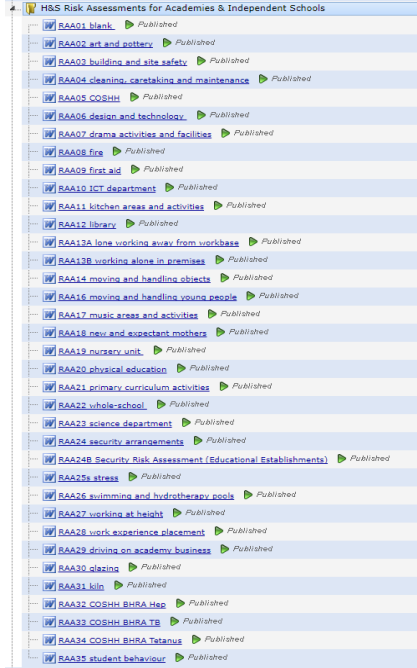 Page 36 of 41 Where model risk assessments do not address all the significant hazards of the school, the  RAA01 format will be used to record findings and decisions. Risk assessments must be available for all staff to view and must be controlled by the  Health and Safety Coordinator. Wherever possible, affected staff will be included in the risk  assessment process. Staff and other affected parties will be briefed in the risk assessment  findings.  Risk assessment records will be reviewed either annually, or every 3 years depending upon  the levels of risk. This will be identified on the RAA model risk assessments.  For full details relating to risk assessment arrangements, reference should be made to the  HSA47 Risk Assessment Arrangements Note. SECTION 4 – ARRANGEMENTS o 4.27 Stress and Wellbeing Plymouth CAST is committed to promoting high levels of health and wellbeing and  recognises the importance of identifying and reducing workplace stressors through risk  assessment, in line with the Health and Safety Executive’s management standards. All Staff have access to a 24 hour, 7 days a week confidential counselling telephone  helpline. Details for this service provision will be displayed on the school H&S notice board. If a school wishes to carry out a Stress and Wellbeing risk assessment the RAA25 Stress  Risk Assessment document will be used. For full details relating to staff wellbeing, reference should be made to the HSA24 Health  Issues for Staff Arrangements Note. SECTION 4 – ARRANGEMENTS o 4.28 Training As the employer, Plymouth CAST has the responsibility to provide suitable and sufficient  health and safety training for all Head Teachers and Executive Head Teachers within the  Trust. The Head Teacher is responsible for ensuring that all staff under their control have access  to the appropriate health and safety training for their activities, and any additional  responsibilities given to them by their establishment’s health and safety arrangements, e.g.,  fire warden. All employees will be provided with: -Page 37 of 41 ● induction training in the requirements of this policy ● updated training in response to any significant change. ● training in specific skills needed for certain activities as identified by the relevant risk  assessment. ● refresher training where required. The Head Teacher must ensure that adequate records are kept of all health and safety  training undertaken by staff under their control. All training records will be kept on SIMS,  and a member of the school will be made responsible for coordinating health and safety  training needs, and for ensuring that refresher training is undertaken within the prescribed  time limits.  Each member of staff is also responsible for drawing the relevant line manager’s attention  to their own personal needs for training and shall not undertake duties unless they are  confident that they have the necessary competence. All employees shall undertake work  tasks as instructed and trained. Any member of staff writing the RAA08 Fire Risk Assessment must be competent and have  received suitable and sufficient fire risk assessment training provided by the Devon Health  and Safety Service. For full details relating to staff training, reference should be made to the HSA55 Training  Arrangements Note. SECTION 4 – ARRANGEMENTS o 4.29 Tree Safety Management An increasing number of tree species are becoming susceptible to disease which can not  only cause the trees to die but can also leave them in a dangerous state. For example, Ash  dieback, is one of the currently emerging diseases likely to cause significant issues in the  coming years. Physical damage to the tree can also cause safety issues and fungus can be  a sign of underlying health issues with the tree. Through a Service Level Agreement with the Torbay Economic Development Company  Limited (TDA); Hi-Line as trained arboriculturists, will carry out an annual inspection of trees  which present a significant risk because of their age, condition or proximity to pedestrian  routes or busy areas. The findings of this inspection will be formally documented and  provided to each school. Each school will also arrange for an inspection following severe weather conditions by an  employee, or other, who is competent by training, including refresher training at five yearly  intervals. The type of training is decided locally. Ad-hoc inspections are carried out on a risk  assessment basis, e.g., such as after severe storms.  Where the tree inspection process makes recommendations for remedial actions, the  school will implement them as described. Page 38 of 41 Records of tree inspections and associated remedial works are kept on site. For full details relating to staff training, reference should be made to the HSA55 Training  Arrangements Note. SECTION 4 – ARRANGEMENTS o 4.30 Working at Height Work at height will be avoided wherever possible. Work carried out at height where a  significant injury could result will be risk assessed by the relevant line manager in order to  identify and implement control measures. Staff who work at height will be briefed in risk  assessment findings. When working at height (including accessing storage or putting up  displays) appropriate stepladders or kick stools are to be used. Staff must not climb onto  chairs/tables etc.  Formal training on work at height will be undertaken where the need is identified in the work  at height risk assessment. Such training will also be undertaken by those who line manage  staff who work at height. Every school will have a nominated person(s) responsible for  managing all work at height. The nominated person(s) shall ensure: - ● all work at height is risk assessed and properly planned and organised ● all those involved in work at height are trained and competent to do so ● the use of access equipment is restricted to authorised users ● a register of access equipment is maintained, and all equipment is regularly  inspected and maintained  ● fragile surfaces are properly signed and access to them controlled For full details relating to the control of work at height, reference should be made to the  HSA60 Working at Height Arrangements Note. Page 39 of 41 SECTION 4 – ARRANGEMENTS o 4.31 Work Experience Each school is responsible for managing and coordinating work experience placements. If the school hosts a work experience placement, any significant hazards within the planned  work tasks will be risk assessed by the host employer and findings will be communicated to  the student and their parents/guardians. This assessment will be recorded on the RAA28  Work Experience Placement Risk Assessment document. SECTION 4 – ARRANGEMENTS o 4.32 Workplace Safety Each school is responsible for undertaking a risk assessment for general site(s) and  buildings safety, to identify and implement control measures for the following workplace  hazards: - ● slips, trips, and falls ● glazing ● trees ● waste storage and disposal ● vehicle/pedestrian conflict ● any other significant site hazards This will be reviewed annually or after significant change and recorded by amending the  RAA03 Building and Site Safety Risk Assessment document. For full details relating to the control of hazards within the premises, reference should be  made to the HSA44 Premises Arrangements Note.Page 40 of 41 This page is intentionally left blankPage 41 of 41 Plymouth CAST Version number: 13.1 September 2023Electronic copies of this plan  are available from The Plymouth CAST websiteDate of next review August 2024Person(s) responsible for  review Plymouth CAST Estates and Facilities ManagerVersion Date Amended by Recipients Purpose10 September 2020 P&P Manager All Plymouth CAST staff Updated policy11 June 2021 P&P Manager All Plymouth CAST staff Updated policy12 June 2022 P&P Manager All Plymouth CAST staff Updated policy13 August 2023 E&F Manager All Plymouth CAST staff Updated policy13.1 December 2023 E&F Manager All Plymouth CAST staff Updated policyBoard Chair CEO Date Approved Version Date for Review* October 2020 10.0 July 2021* July 2021 11.0 June 2022* 22nd July 2022 12.0 June 2023* 8th September 2023 13.0 August 2024* 8th December 2023 13.1 August 2024Position Date VersionH&S Committee 18th June 2021 11.0 (Draft)Board 23rd July 2021 11.0 (Final)H&S Committee 29th June 2022 12.0 (Draft)Board 22nd July 2022 12.0 (Final)Board 8th September 2023 13.0 (Final)Board 8th December 2023 13.1 (Final)PLYMOUTH CAST EMERGENCY CONTACTSPLYMOUTH CAST EMERGENCY CONTACTSPLYMOUTH CAST EMERGENCY CONTACTSName Role Email AddressPaul Stewart Trust Estates and Facilities Manager First line contact for major incidents or  accidentspaul.stewart@plymouthcast.org.ukRose Colpus Fricker Designated Lead Officer Rose.colpus fricker@plymouthcast.org.ukZoe Batten Chief Executive Officer admin@plymouthcast.org.ukGraham Briscoe Board Member admin@plymouthcast.org.uk